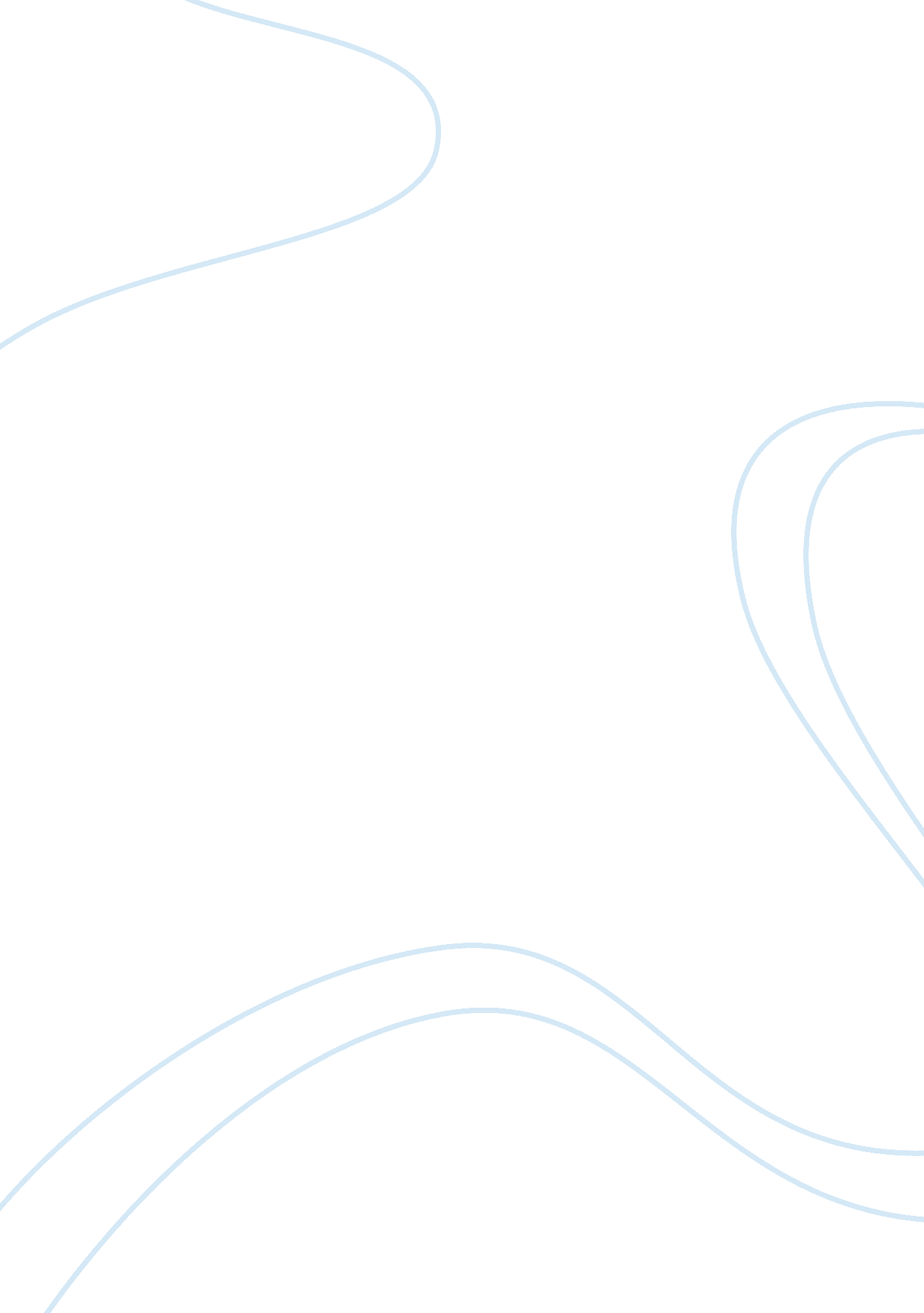 1. following an examination of costs forArt & Culture, Music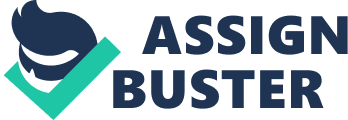 1. PESTELanalysis for Virgin Atlantic Politicalanalysis; The government impact is rules, tents and control ofthe business. Also it can be tax assessment, arrangement, work lowers. As indicated by Virgin Airline administration, they are an articulation withdifferent political difficulties when business spread into outside nationscontrasted with the UK, (ex; USA and Australia). because of international rulesand taxes impact lot for Atlantic airline. Modern day’s political factors aremainly about terrorism attacks fears. Because of terrariums attacks Atlantichas to appropriate extra security system to make sure passengers and flight aresafe. It giving harmful impact for the airline like Atlantic  Economicanalysis; VirginAtlantic Airways has been tested with hard rivalry from different firms in thebusiness, for instance, the association was required to bring down its flightrates following an examination of costs for air goes by its real adversariesnoticeable all around transport industry, for example, American Airlines and UKAirways. In light of this opposition in 1990 because of this opposition’Atlantic air ship offered first class ticket at business class costs, improvements included limousine get for first class explorers and seat backvideo excitement structures for economy class voyagers “. This new choicemakes a chance to win the monetary rivalry and get more benefit and clients. Socialfactors2016 summer season raised some trouble for Atlanticairline and some other airline . it on account of the air traffic controller(ATC) that assaults to France. summer giving colossal benefit for all airlineshowever 2016 a few ATC union hits France in light of social inconveniences overa chain of faced off regarding changes from the Communist government, makingVirgin Atlantic drop many flights to and over France. After this, March 2017 France air movementcontrollers (ATCS) completed 5 working days strike that impacted to carrier organizationslike Atlantic aviation route and English Airways(The Watchman 2017). In otherhand modern days travelling for leisure and business is extremelyaffected by the worldwide economy and terrorist attack . its Impact faultily forAtlantic profit    Technologicanalysis: the Internetimpacts industry contention to perfect in light of the fact that it empowersvoyagers to differentiate airfares of different air ship associations and justtwo or three snaps, which in reality impacts evaluating limit, as demonstratedby Gal-Or (2011). Eventually, the web moreover offers a cost-cuttingprobability for Virgin which is the reason it starting late pushed AIR4, VirginAtlantic’s major creative change in association history, which saw Virgin placeassets into IT-based explorer advantage systems, for instance, the new compactapplication, self-advantage booking advancement and upgraded stand helpfulnessLegal environment: Duringthe December 2016, Virgin Atlantic pilots chose to make mechanical move insuccession over union acknowledgment after the pilots union, ProfessionalPilots’ Union (PPU) which speaks to more than 70% of Virgins 900 or more pilots, asked for to be the primary just saw union for Virgin’s pilots and for BritishAirline Pilots Association to be perceivedEnvironmentalFactors People are muchwatchful to the impacts of environmental change since the general population ofall countries convey learning about some type of negative disaster; fromsurges, dry season outrageous record-breaking hot temperatures, record breakingbelow zero temperature and so forth. That have been credited by researchers ona dangerous atmospheric deviation. Virgin Atlantic like numerous differentairline confronted maintained working interruption in June a year ago (2016)and also January 2017 because of unfavourable climate conditions, specificallyelectrical storms in South East England, which prompted a cancelation offlights to and from London Heathrow and Gatwick and a postponement in numerousdifferent flights. Total words 5902 Pottersfive force analysis for virgin Atlantic The threat of new entries: The entry and theexit obstructions for the airline business are rather high contrasted withother ventures. One of the realities is the place a great deal of capital isexpected to enter the airline industry. Virgin Atlantic carrier challenged anoteworthy issue which is purchasing new aircraft for entering the business inlight of the fact that amid that time, the cost of air ship is high and keepingup it is troublesome. Aircraft can’t leave the business when they pick as theauthorities frequently demand that they accomplish their guaranteed dutiestowards their partners in the circumstance they have to exit the business. WhenVirgin Atlantic entered, they confronted outer condition issue of direction andsupport. Virgin Atlantic is an organization with solid foundation, greatnotoriety in the business and likewise an investor with Singapore carriergiving additional preferred standpoint in this industry SubstitutesEveryproduct, organizations or administration have comparative substitutes. Theprimary substitutes for the aircraft business are the transports  buses, train, and ships, more often than notlong goal travel travellers are picking airline industry however a portion ofthe travellers utilizing other substituting rely upon their financial plans andso on. The principle substitution is for the Atlantic carrier, not a bus orship its British airways routes and united routes. Because Atlantic airwayshave short and long flight facilities for the same destination as well asunited airways also providing same route and facilities for their passengers. This is the main substitutes challenge for Atlantic airlinePower of suppliersVirginAtlantic is one of the main carrier organization as a result of this notorietythey continually picking quality and strong suppliers. Air ship make is theprime provider’s in the carrier business for this situation Atlantic carrierfundamental air ship makers are BOEING and AIRBUS. Fuel provider additionallyfor the most part affect since fuel is fundamentally required for working theaircraft. Innovation likewise a key factor, so for this situation last finishedthe year IBM and NCR make the help for IT answer for Atlantic carrier. Designing and different keeps up benefit gave by the air terminal. The power of BuyersBuyersare the most effective power in the aircraft business. Since there are themarket and they specifically affect the organization benefit. Current daysAirline advertise is focused likewise buyers have a few options. In light ofthat opposition, Atlantic airline routes consistently endeavour to give qualityand attractive service for passengers. Atlantic airways always think about theability to provide the cheapest airfare with extra unique service. Buyers Usedto porches there is ticket directly from the Airline Company, but Atlanticairline increase in the distribution Channels Company everywhere to retain thecompetition for the selling air tickets . This enables the carrier to cover themarket yet on other hand give dealing energy to the buyers. Be that as it may, Atlantic carrier give n other alternative to buyers to yards there are ticketby online its spare cost and time for all-around skirting buyersCompetitorsThecompetition is firm on this days. Virgin Atlantic carrier has a few differentcompetitors and they offer equal product and service for travellers. In anycase, virgin carriers dependably attempt to give deferential style ofarrangement and exceptional travel terminates for they are passengers. exampleis “ due to this competition Atlantic aircraft offered top of the lineticket at business class costs, developments included limousine get for topnotch travellers and seat back video entertainment frameworks for economy classtravellers “. This new choice makes a chance to win the financialcompetition. The basic fitness of the Atlantic Airways is their highinnovation, cheap ticket, and great calendarsTotal words 6203. Below SWOT analysis aimed at Virgin Atlantic. SWOT is a valuable device to study economicaccounts and developing healthy work environment of any corporation. It is akey step towards any strategic design in a business. It is measured to be avery significant source of info for judging and understanding any kind ofconditions in the organization Strengths•VirginBrand standard by 98% of British Public. Brand reputation is vital for anyorganization, the Atlantic aircraft got solid establishment and aircraft waspositioned sixth in world best, the main British transporter to make the worldbest 10. Because of dependability, Quality and the speed of managing rewardclaims. •Averagelycarried more than 5 million travellers in a year. Traveller’s constantlyexpected great client benefit in each movement business/economy and skirtingready to satisfy their consumer loyalty •VirginAtlantic carrier is one of the greatest British aircrafts with more than 35destinations since Atlantic has a client base and favoured carrier offagreeable clients •Atlanticcarrier has extraordinary publicizing and promoting administration group •VirginAtlantic Using high innovation: incorporating into flight music, video, diversions, and motion pictures. •Offeringdedication card for normal clients and furthermore giving quality sustenanceand agreeable administration for them. •Morethan 8000 individuals are employed with carrier and they are quality and allaround prepared staff •Reasonableestimating for business class offers more administrations. •Partnershipwith Singapore aircrafts (49% investor)Weaknesses •Flight Delays and need to enhance flight skill. Virgin Atlantic Airways is known as one of the trusted carriers, deal withtravelers and their needs however once in a while their flights do getpostponed because of reasons which could have been predicted. •Lack of travel routes and constrained, expandinggoal and additional flight •Heavy dependence on big name identity of RichardBranson for the advancement of the brand. Because one man owner and director ofmultiple companies it can give negative impact and risk for the company•Main rivalry from money rich Gulf airline. •Disproportionate development skewed towards USAflight contrasted with other high development areas particularly China, Indiaand midlist •Atlantic aircraft chooses Cut courses to Chicago, Toronto, and Cape in connection to the September 11 catastrophe. •Cost of keeping two five star cooks, parlor, andlimo benefit affect adversely for benefit Opportunities •USgovernment endorsed the third runway at Heathrow, This is an awesome open doorfor Virgin Atlantic. The arranged advancement will make new and reasonableadditional limit at Heathrow. It will likewise decrease the cost of working toor from Heathrow which is at present the world’s most costly centre point airterminalfurther, advancement of Heathrow post-Brexit will allow transporterslike Virgin Atlantic to offer more direct flights to UK objectives and inaddition up to 40 new urban groups abroad.•2018 fuel cost convert into low fuel cost •Technologyis key factor for carrier, flight web association and Website should be madestrides •maybe an unforeseen open door for venture and make it the more solid brandThreats•Main threats forthe Atlantic aircraft is fuel cost is the variance on the grounds that 15% ofaggregate carrier costs going under fuel cost. •modern daystrailing for leisure and business is enormously affected by the worldwideeconomy and terrorist attack . as a result of this issues less individuals areprobably going to movement . this prompts low wage to the Virgin carrier andamid this period conceivable misfortunes because of its working cost surpassingpay •Atlantic airlinehas competition for routes with British and the USA            •Competition withgulf airline, Three Gulf bearers like Emirates, Qatar Airlines, Etihad andTurkish Airlines are extreme contenders. Total Words 605   4. Programme and non programme dissection in virgin groupAccording to the giving case study analysisthere is non-programmed decision which made by the virgin rail. The UK westmain line virgin rail began to operation under the customized decision throughorganization with stagecoach organization (51-49 introduce joint venture). startingfrom 1997 till 2012 it earned a decent notoriety and benefit from Englishtravellers. Situation was changed in 2012 in light of the fact that virgin raillost their west drift contract to the “ First group”. After thatBranson chose to proceed with the virgin rail route without accomplices till2017, starting at now the main decision for virgin simply keep proceed with thebusiness till the wrapped up. Be that as it may, just thing need to take afterthe stagecoach decision, stagecoach will choose whether they will take virginor the First group2012 virgin rail settled on non-programmeddecision since contract lost was strange situation, decision made by the highadministration issues begins with methodology and virgin rail wishes to relyupon stagecoach judgment. In virgin group most of the dissection “ dependent”. Because decision made by Branson and top management only. Now they have tolearn many things from this incidence . and they have to work hard for notlosing again the new agreement in 2017 and future they have to take much nonprogrammed dissection they can plane a head some program decision to assumecontrol from the “ First group”. Virgin raildecided to stop selling daily mail on their trains. This is can say programmeddecision made by virgin . because they did research and many issues found fromthe news papers. As per the staff its  waste many papers. But it’s becoming debate inBritish transport because some of the passengers still like to take news papers. Also train breakdown, technical errors and communications errors they makingprogramme decision Totalword 303 5. Planed and emergent strategy analysisfor virgin group Last over years virgin group gotplanned and emergent strategy to run the organization . Mr. Richard Branson isthe most grounded and populist of pioneer in the group. He has utilizingprocedure for building or taking new organizations virgin organization yearlydeals just US$10 billion of year. Virgin group was start in 1968, now it’sturned out to be one of the main and solid group on the market. More often thannot virgin got susses in utilizing system and furthermore there is a fewdisappointments and tallying business improvement. Branson use to take much emergentstrategy to open new organizations, ex: when the legislature repealed retail valueorganization, Branson observe this chance to start mail mastermind business. Hebegan the virgin rail when postal strike happened. Aside from that, he saw theadjustments in the ways of carrier industry, so he chose to begin the matter ofVirgin Atlantic with the point of needing to make more agreeable for the newcontestants. Ones he opened Atlantic carrier he look accomplice for hisorganization and he got welcome from English aircraft and The USA carrierhowever picked one of the greatest and driving carrier in world it is Singaporeaircraft. That is immense choice make by virgin administration. This all is history of the organization priorday for the most part utilized emergent strategy in light of the fact that1995-2000 they opened 34 new organization however now Benson and grouputilizing planed strategy and the attempt to build organization capital, gazingjoin business with good reputations organizations and increment company technology. Ex: since 2011 virgin working with Lanza tech and planed to deliver the mainaircraft to utilize this innovation in industry. Since Lanza tech fuel got less65% carbon contrast with typical fuel6. Virginhas used Porter’s generic strategies promote their brand name. Cost Leadership: cutting edge’s passengers looking highoffices for minimal effort. Due to this most of the airline used to engage withthe budget airline. But virgin airline can’t be apportioned with under the lowcost. Virgin providing high-class faculties and service for their customersunder fair price. But in other hand virgin rail gave low price ticket for theirtravellers and them ready to expand clients and visitor commentators. Differentiation: Consistently in aircraft industry change with traveller’s needs. For thissituation virgin furnish its demographics with adaptable and altered it supportin growing the customer reliability levels, at a virgin association, adistinctive particle is everything. Virgin aircraft giving bar and spaadministration to high-class travellers additionally travellers can havelimousine air terminal pickup involvement with virgin brandVirgin Carriers has been applying all this strategic forkeep their brand name in market . Engage the brand wherever all through thebusiness focus with the help of partition. So far The Differential system hashelped Virgin Atlantic to be leading brand in local and internationally, VirginAircraft had over controlled diverse carriers by a significant cut in Staffcost and giving extraordinary administrations to their proposed intriguegathering. Virgin airline is the first airline to introduce airbus experiencefor British travellers (A340-600)Focus: Virgin Airline is to enter the claim to fameadvertises and also comprehend the progression of the industry. It might bethought about that, focus methodology does not work alone and along these linesit should be teamed up with either taken a toll authorityTotalword: 291 7. IssuesEach success full organization’s historythere was any failed . it’s not just too Virgin organization it’s occurred forany organization. In any case, imperative thing is the manner by which tosettle that disappointments and influence it to remedy. Virgin group hasconfronted had many issues, it as a result of, 01. CompetitoresPresent day’s opposition is high in anyindustry. Since clients learning is high companion to days of yore. In thisreason exceptionally organization giving great and quality administrationsatisfies their clients. Virgin great deferent word class competitors and theyoffer equivalent item and administration for their clients, ex; Virgin Atlantichas rivalry with Gulf airline, and for air defeats they have compaction withThe UK and USA carrier also Virgin rail has rivalry with GENIOR Group02. Investment FailureMr. Richard Branson attempt  to contribute a few new associations by farmost of the hypothesis they got susses yet a bit of the couple of fallers inlike manner incorporate for virgin History, for instance, ex; virgin cola wasthe most “ distributeddisappointment’ in virgin history. Theyenable to face the competition with other branded company. 03. TechnologicallyTechnology is key certainty for each industryclient dependably has exclusive requirement with technology virgin gatheringhad issues with present day technology . ex: Verging media broadband issues, ayear ago virgin media had many complaint in regards to clients were not gettingspeeds they were guaranteed also Atlantic carrier got issues with their flightweb framework and Web asses and Still there looking solution with IBM04. International market Still virgin brand restricted to only in theUK and USA. They got high reputation in these countries but still they didn’tcover the international market such as Asian and African market. If they madenot only brand name will go high also they can achieve finically assistance.  Totalword: 323 